AnalyticomCOMET	Datum:14.03.2024Vreme:17:46:07CETOdštampao:LjubišaVujčić(11222650)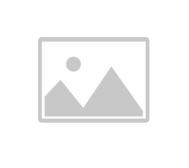 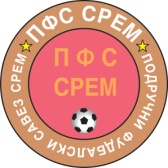 Rezultati i TabelaOrganizacija:(42402)FudbalskisavezpodručjaSremskaMitrovicaTakmičenje:(35247497)MeđuopštinskafudbalskaligaSremISTOK23/24-2023/2024Poz.: PozicijaOU:OdigraneutakmiceP: PobedeNerešNerešenoP: PoraziPOS:Postignutigolovi	PRI:Primljenigolovi	GR:Golrazlika	Bod:BodoviAnalyticomCOMET- Tabela	Stranica:1/1DomaćiGostiRezultatČORTANOVAČKI SPORT KLUB 1939HAJDUK 19323:2MLADOSTPLANINAC1:1POLETFRUŠKOGORAC0:1RUDARBRESTAČ2:2LJUKOVONAPREDAK5:0CAR UROŠHRTKOVCI2:0KAMENIGRANIČAR0:0Poz.KlubOUPNerešPPOSPRIGRBod1.LJUKOVO1413015212+40392.HAJDUK1932148332918+11273.ČORTANOVAČKISPORTKLUB1939148242919+10264.FRUŠKOGORAC147342824+4245.BRESTAČ146442824+4226.GRANIČAR146352215+7217.KAMENI145542418+6208.MLADOST146262320+3209.POLET145452219+31910.RUDAR143651726-91511.HRTKOVCI143562126-51412.PLANINAC(-1)143381731-141113.CARUROŠ(-1)1420121150-39514.NAPREDAK(-4)1422101031-214